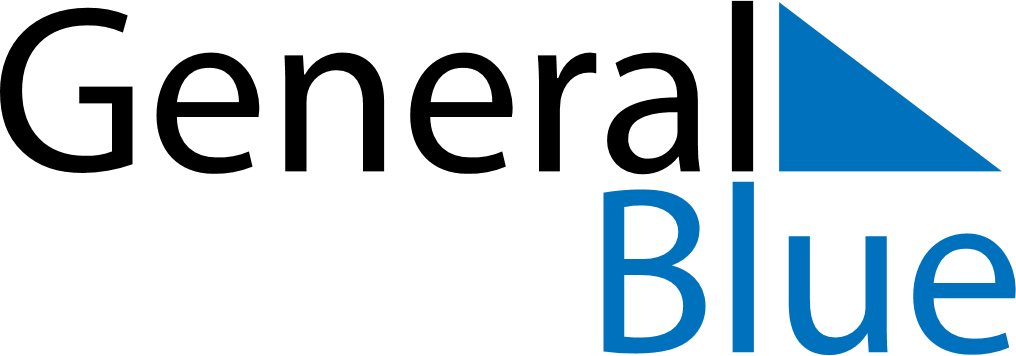 February 2018February 2018February 2018UgandaUgandaSUNMONTUEWEDTHUFRISAT1234567891011121314151617Ash WednesdayArchbishop Janan Luwum Day1819202122232425262728